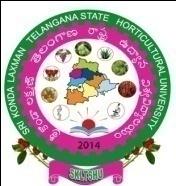 SRI KONDA LAXMAN TELANGANA STATE HORTICULTURAL UNIVERSITYADMINISTRATIVE OFFICE: MULUGU (V&M): SIDDIPET (DIST) – 502 279e-mail: registrar@skltshu.ac.in______________________________________________________________________________Letter No. 81/PG/2023,Dated: 03.11.2023From 							ToThe Registrar						The Commissioner of HorticultureSKLTSHU						Government of Telangana							Directorate of Horticulture							Public Gardens, HYDERABAD.Sir,Sub: SKLTSHU – Admission into M.Sc.(Hort.) course – Nominees from State          Department of Horticulture, for the academic year 2023-24– Reg	     Ref:   Proc. No. 676/Academic Council/SKLTSHU/2016-17,  Dated: 15.06.2016 of the                          Registrar, SKLTSHU.*****	I wish to inform that the University have approved to allot 2 Seats for the in-service nominees of the State Department of Horticulture, Government of Telangana for admission into M.Sc.(Hort.) course as indicated below for the academic year 2023-24.	Hence, requested to send sizeable nominations of eligible candidates as per rules, so as to reach this University latest by  20/11/2023. A copy of the proforma for sending nomination is enclosed herewith for information.Encl: As above.							                                                                                                                       Sd/-									    REGISTRARSRI KONDA LAXMAN TELANGANA STATE HORTICULTURAL UNIVERSITYADMINISTRATIVE OFFICE: MULUGU (V&M): SIDDIPET (DIST) – 502 279PROFORMA FOR SENDING NOMINATIONS1. 	Name of the Candidate (Block Letters)			:2.	Mother’s Name						:3.	Father’s Name							:4.	Designation & Place of Work					:5. 	Date of Birth							:6.	Age as on 31st December of the year of admission    		:             (31.12.2023)	7.	Address for Communication					:8.	Educational Qualifications					:9.	OGPA / Aggregate Percentage of marks under 		:             traditional system 10.	Class obtained							:11.	Major Field of study to which He/She is nominated             For  admission							:12.	Total length of regular Service				:13.	Social Status (SC/ST/BC)					:SIGNATURE OF THE CANDIDATENote:A) Qualifications: For admission into M.Sc. (Hort.), candidate must have passed the relevant Bachelor’s Degree Examination, i.e., B.Sc.(Hort.)/B.Sc.(Hons.) Horticulture of four years duration in SKLTSHU / PJTSAU/ Dr.YSRHU/ APHU/ANGRAU with OGPA of 5.5/10.00. B) AGE: Candidates should not have completed 45 years of age as on 31st December of 2023.C) Nominees: Must pay DD for Admission.D) . DD Particulars 							:For office use of Head office Endt.No.___________________						Date:_____________Certified that Mr./Mrs./Miss.__________________________ D/o. / S/o. / W/o. of ___________________________ working as ___________________ at ___________________ district_____________________.	I recommend the candidate Mr./Mrs./Miss._________________ as a nominee for screening test (interview) for admission into M.Sc.(Hort.) under in-service quota of State Department of Horticulture, Govt., of Telangana.SIGNATURE OF THE EMPLOYER      									   (WITH SEAL)Master’s Programme Department No. of total seats allottedM.Sc.(Hort.)Vegetable Science, Fruit Science, Floriculture and Landscaping & Plantation, Spices, Medicinal and Aromatic Crops.02Eligibility Criteria: B.Sc.(Hort.) / B.Sc.(Hons.) Horticulture of 4 years / 8 semesters. Upper age limit: 45 years as on 31.12.2023.Nominees must pay DD Rs.1500/-Eligibility Criteria: B.Sc.(Hort.) / B.Sc.(Hons.) Horticulture of 4 years / 8 semesters. Upper age limit: 45 years as on 31.12.2023.Nominees must pay DD Rs.1500/-Eligibility Criteria: B.Sc.(Hort.) / B.Sc.(Hons.) Horticulture of 4 years / 8 semesters. Upper age limit: 45 years as on 31.12.2023.Nominees must pay DD Rs.1500/-Name of the Bank & BranchD.D.No. & Date:Amount